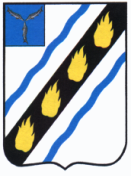 АДМИНИСТРАЦИЯЗОЛОТОСТЕПСКОГО МУНИЦИПАЛЬНОГО ОБРАЗОВАНИЯ
СОВЕТСКОГО МУНИЦИПАЛЬНОГО РАЙОНАСАРАТОВСКОЙ ОБЛАСТИПОСТАНОВЛЕНИЕот 04.02.2020  № 1с. АлександровкаО внесении изменений в постановлениеадминистрации Золотостепского  муниципальногообразования  от 02.04.2020 № 12	В соответствии с Федеральным  законом от 05.04.2013 № 44-ФЗ «О контрактной системе в сфере закупок товаров, работ, услуг для обеспечения государственных и муниципальных нужд» и руководствуясь Уставом Золотостепского муниципального образования Советского муниципального  района Саратовской области, администрация Золотостепского муниципального образования Советского муниципального района Саратовской областиПОСТАНОВЛЯЕТ:1.Внести в постановление администрации Золотостепского муниципального образования от 02.04.2019г. № 12 «О закупках для муниципальных нужд администрации Золотостепского муниципального образования» следующие изменения:	- дополнить пункт 5 новым абзацем:При проведении конкурсов для заключения контрактов на создание произведений литературы или искусства, исполнения (как результата интеллектуальной деятельности), на финансирование проката или показа национальных фильмов в состав конкурсных комиссий должны включаться лица творческих профессий в соответствующей области литературы или искусства. Число таких лиц должно составлять не менее чем пятьдесят процентов общего числа членов конкурсной комиссии2. Настоящее постановление  вступает в силу со дня официального опубликования в установленном порядке.Глава Золотостепскогомуниципального образования                                     А.В. Трушин